Workshop VortragDie Kraft ist in Dir – Dein Leben zu verändernAlles was in unserem Leben geschieht, hat in uns seinen Ursprung, alles entsteht aus uns heraus. Deshalb haben wir auch  die Macht unser Leben so zu gestalten, wie wir es uns wünschen. Es geht darum, aus dem Opfer-Dasein auszutreten und unser Leben bewusst zu gestalten. Themen, die uns begleiten:Die Kraft der GedankenDas ResonanzgesetzVergangenes/Belastendes loslassenFrieden mit der Vergangenheit schliessenSie für Neues öffnen Der Workshop gibt Anregungen, wie wir unser Leben in die Richtung bringen, die wir uns wünschen. Geführte Meditationen helfen uns dabei.          Ich freue mich auf Sie !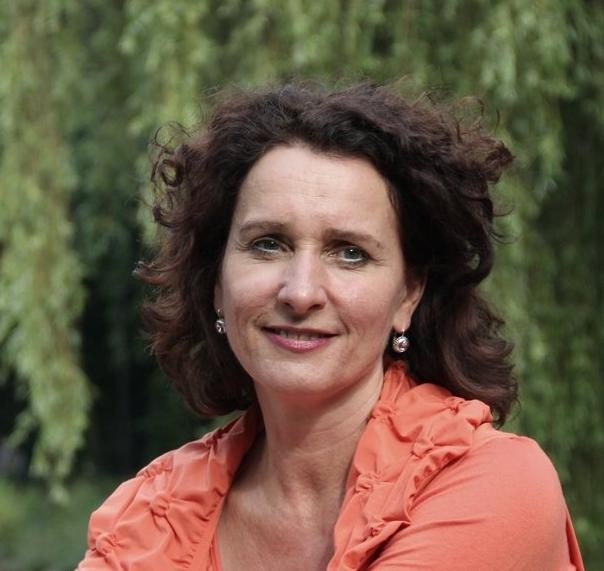 